KONKURS – WIRTUALNE WARSZTATY RZEMIEŚLNICZE
dla uczniów szkół podstawowych i szkół ponadpodstawowychZAŁOŻENIA OGÓLNESejmik Województwa Śląskiego ustanowił rok 2022 Rokiem Rzemiosła w Województwie Śląskim. Celem jest popularyzacja tradycyjnego rzemiosła oraz podniesienie atrakcyjności regionu i poprawa jakości życia mieszkańców. W trakcie roku zaprezentowane zostaną zawody rzadkie, które powoli zanikają, jak również nowe, związane z nowymi technologiami. Wpisując się w działania województwa RODNiIP „WOM” w Rybniku wychodzi z inicjatywą zorganizowania konkursu „Wirtualne warsztaty rzemieślnicze”.Cele konkursuRozwijanie zainteresowań związanych z zawodami rzemieślniczymi.Przygotowanie pomocy dydaktycznych wspomagających nauczycieli w przybliżaniu uczniom specyfiki konkretnych zawodów oraz planowania kariery zawodowej.Popularyzowanie i przybliżanie pracy rzemieślników oraz ich funkcjonowanie 
w społeczeństwie. Stwarzanie możliwości szlachetnej rywalizacji wśród uczniów. Rozwijanie aktywności poznawczej i twórczej ucznia.Poznawanie i rozwijanie talentów informatycznych.Podniesienie poziomu kształcenia informatycznego, w tym umiejętności projektowania i programowania. Mobilizowanie środowiska nauczycielskiego do wykorzystania technologii informatycznych na zajęciach dydaktycznych.	W konkursie mogą uczestniczyć zespoły uczniowskie maksymalnie dwuosobowe.Zadaniem zespołu jest przedstawienie wybranego zawodu w ciekawy sposób, wykorzystując np. przestrzeń warsztatu rzemieślnika, jego umiejętności, stosowane narzędzia, informacje na temat zawodu, jego historię i tradycję.Konkurs jest jednoetapowy. Uczniowie startują w dwóch kategoriach:szkoły podstawowe szkoły ponadpodstawowe.Prace konkursowe będą oceniane przez komisję składającą się z przedstawicieli cechu rzemiosł, doradców zawodowych, nauczycieli szkół zawodowych oraz  pracowników RODNiIP „WOM” w Rybniku. Praca konkursowa może być wykonana w formie: animacji komputerowej (do 30 sekund)filmu, filmu w formie wywiadu, itp. (do 3 minut)strony internetowej projektu 3D z ewentualnym wydrukiem na drukarce 3D lub innej formie, po konsultacji z organizatoramiAutorzy prac mogą w dowolny sposób interpretować temat. TERMINARZ KONKURSU:zgłoszenie udziału w konkursie – przesłanie karty zgłoszenia (załączniki) na adres: rokrzemiosla@wom.edu.pl do dnia 30.05.2022przesłanie prac konkursowych do dnia 7.09.2022ogłoszenie wyników konkursu – 1.08.2022 na stronie internetowej RODNiIP „WOM” w Rybniku rozdanie nagród – październik 2022.Wśród nagród m.in. sprzęt elektroniczny i inne nagrody rzeczowe.Prace konkursowe można przesyłać drogą mailową na adres: rokrzemiosla@wom.edu.pl,  pocztą tradycyjną na adres: RODNiIP „WOM” w Rybniku, ul. Parkowa 4a 44-200 Rybnik 
z dopiskiem KONKURS lub osobiście do siedziby organizatora w godzinach: 08:00 – 15:30. 
Do zadań komisji należy:przygotowanie regulaminu,opiniowanie formy pracy konkursowej,ustalenie listy zwycięzców i podsumowanie konkursu. Wszystkich chętnych do uczestnictwa w konkursie serdecznie zapraszamy!Organizator konkursu:RODNiIP „WOM” w Rybniku							Załącznik  do  RegulaminuWypełniony i zeskanowany załącznik  prosimy przesłać do 31.03.2022  r. drogą e-mailową na adres:  rokrzemiosla@wom.edu.pl albo pocztą tradycyjną na adres: RODNiIP „WOM” w Rybniku, ul. Parkowa 4 A, 44-200 Rybnik 

KARTA  ZGŁOSZENIA DRUŻYNYdo  udziału w konkursie
 WIRTUALNE WARSZTATY RZEMIEŚLNICZE
DANE SZKOŁYNazwa szkoły  …………………………………………………………………………………………Adres  …………………………………………………………………………………………………….Tel. / e-mail  ……………………………………………………………………………………………Nauczyciel - opiekun (imię i nazwisko) ……………………………………………………………………………………………………………... OŚWIADCZENIE NAUCZYCIELA - OPIEKUNA  UCZESTNIKA  KONKURSU: Oświadczam, że zapoznałem/łam się z regulamin konkursu i przyjmuję jego  treść do realizacji. 
Zgodnie z art. 13 ust. 1−2 rozporządzenia Parlamentu Europejskiego i Rady (UE) 2016/679 z 27.04.2016 r. 
(RODO) w sprawie ochrony osób fizycznych w związku z przetwarzaniem danych osobowych i w sprawie swobodnego przepływu takich danych oraz uchylenia dyrektywy 95/46/WE (ogólne rozporządzenie o ochronie danych) (Dz. Urz. UE L 119, s. 1) - informujemy, że Administratorem danych osobowych jest Regionalny Ośrodek Doskonalenia Nauczycieli i Informacji Pedagogicznej „WOM” w Rybniku, z siedzibą przy ul. Parkowej 4A. Wyrażam zgodę na przetwarzanie moich danych osobowych do celów związanych z udziałem w konkursie oraz promocji tego wydarzenia na stronie internetowej wom.edu.pl, oraz w lokalnych mediach. Informujemy, że przysługuje Pani/Panu prawo dostępu do treści danych oraz ich poprawiania. Podanie danych jest dobrowolne, ale niezbędne do realizacji ww. celu. Zgoda, o której mowa powyżej, została wyrażona dobrowolnie zgodnie 
z art. 4 pkt 11 RODO. Pani/Pana dane będą przechowywane do 31.12.2023 r.Miejscowość, dnia ……………………………… 			                                         …………………………………….            Podpis nauczyciela – opiekuna uczniów 

KARTA  ZGŁOSZENIA UCZNIÓWdo  udziału  w konkursie 
  WIRTUALNE WARSZTATY RZEMIEŚLNICZEDANE SZKOŁYNazwa szkoły  …………………………………………………………………………………………DANE UCZESTNIKÓW KONKURSU Imię i nazwisko Uczennicy / Ucznia / klasa  ………………………………………………………………………………………………………………………………
Imię i nazwisko Uczennicy / Ucznia / klasa  ………………………………………………………………………………………………………………………………
Nauczyciel - opiekun (imię i nazwisko) ……………………………………………………………………………………………………………...Prosimy przesłać tylko w komplecie z załącznikami  wypełnionymi przez rodziców Rybnik, dnia ……………………..                                                                                ……………………………………………………..                                                                                                                                                     Podpis nauczyciela - opiekunaOŚWIADCZENIE RODZICÓW/OPIEKUNÓW  UCZESTNIKA: Zgłaszam  moje  dziecko  …………………………………………………………………………………….………………………..                       (imię i nazwisko uczestnika konkursu, szkoła, klasa) do udziału w konkursie  WIRTUALNE WARSZTATY RZEMIEŚLNICZE. Oświadczam, że zapoznałam/zapoznałem się z regulaminem ww. konkursu.Zgodnie z art. 13 ust. 1−2 rozporządzenia Parlamentu Europejskiego i Rady (UE) 2016/679 z 27.04.2016 r. (RODO) w sprawie ochrony osób fizycznych w związku z przetwarzaniem danych osobowych 
i w sprawie swobodnego przepływu takich danych oraz uchylenia dyrektywy 95/46/WE (ogólne rozporządzenie o ochronie danych) (Dz. Urz. UE L 119, s. 1) - informujemy, że Administratorem danych osobowych jest Regionalny Ośrodek Doskonalenia Nauczycieli i Informacji Pedagogicznej „WOM” 
w Rybniku, z siedzibą przy ul. Parkowej 4 A. Wyrażam zgodę na przetwarzanie moich danych osobowych i mojego dziecka do celów związanych 
z udziałem w konkursie oraz promocji tego wydarzenia na stronach internie wom.edu.pl, oraz 
w lokalnych mediach. Informujemy, że przysługuje Pani/Panu prawo dostępu do treści danych oraz ich poprawiania. Podanie danych jest dobrowolne, ale niezbędne do realizacji ww. celu. Zgoda, o której mowa powyżej, została wyrażona dobrowolnie zgodnie z art. 4 pkt 11 RODO. Zebrane dane będą przechowywane do 31.12.2023 r.……………………………………………….  		         ………………………………………………………………………….        Miejscowość  i  data				   Czytelne podpisy rodziców /prawnych opiekunów dziecka ZGODA NA WYKORZYSTANIE WIZERUNKU DZIECKA Imię i nazwisko rodzica /   opiekuna dziecka / Ja - …………………………………………………………………………… /   ……………………………………………………………………………………………………………………………………………………………Oświadczam, że wyrażam zgodę na rejestrowanie wizerunku mojego dziecka / imię i nazwisko dziecka, szkoła, klasa/ …………………………………………………………………………………………………… podczas uroczystego podsumowania konkursu organizowanego przez Regionalny Ośrodek Doskonalenia Nauczycieli i Informacji Pedagogicznej „WOM” w Rybniku, z siedzibą przy ul. Parkowej 4 A, a także na wykorzystanie ww. wizerunku poprzez umieszczenie zdjęć na stronie internetowej www.wom.edu.pl i lokalnych mediów w celu promocji i informacji o wydarzeniu edukacyjnym. Podstawa prawna: Ustawa o prawie autorskim i prawach pokrewnych z 04.02.1994 r. (Dz. U. z 2018 r. poz. 1191, 1293, 1669).  Wizerunek może być przechowywany / wykorzystywany do 31.12.2023 r.……………………………………….     .……………..………………………………………………………….. 
         Miejscowość i data                                                        Czytelne podpisy rodziców / prawnych opiekunów 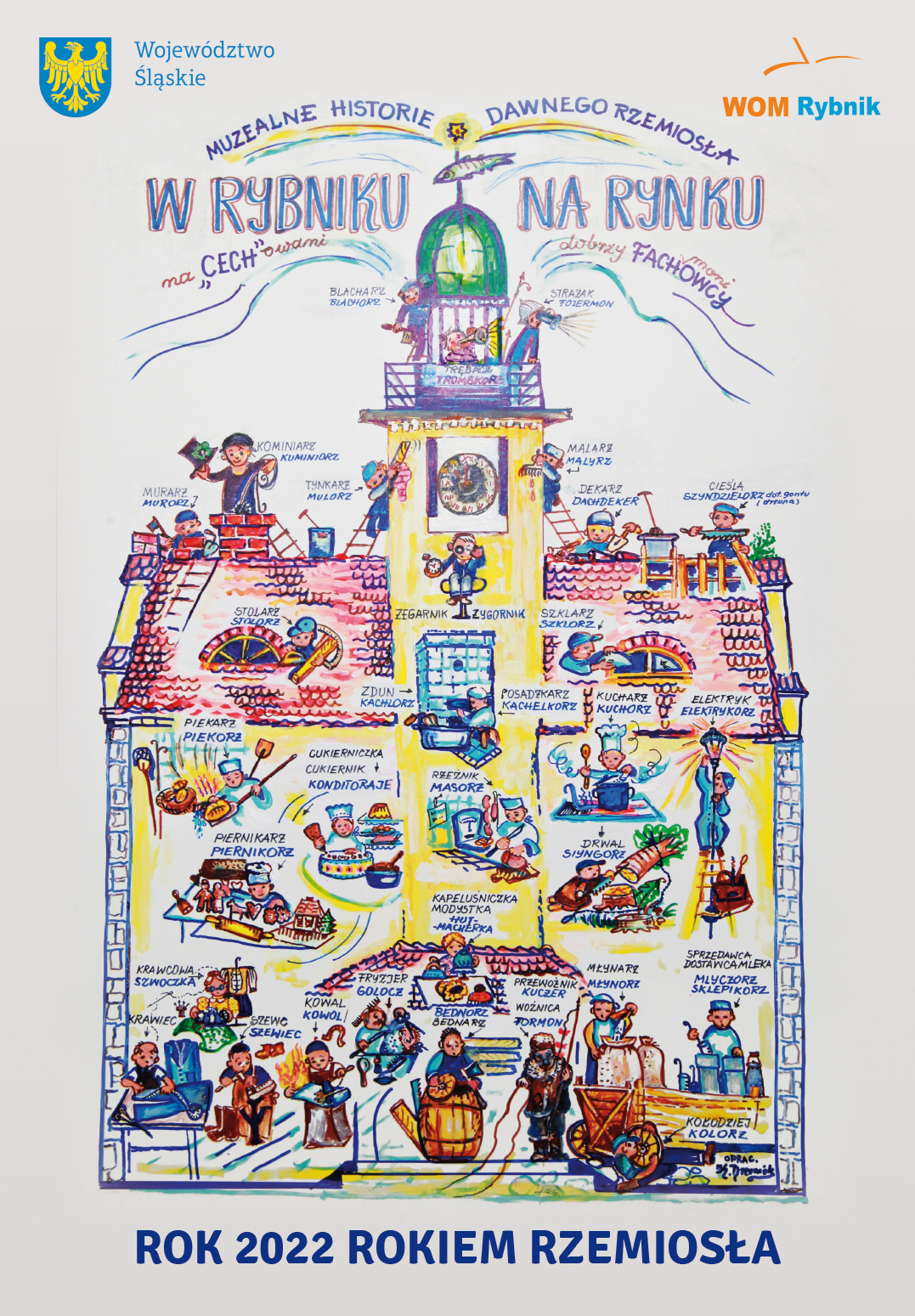 